ВЫСТУПЛЕНИЕпредседателя Алтайской краевой организации Общероссийского Профсоюза образования Ю.Г. Абдуллаева на Совете Алтайского Крайсовпрофа17 марта 2022 г.Добрый день, уважаемые члены Совета и социальные партнёры!Не могу не сказать о двух главнейших проблемах отрасли образования Алтайского края, без решения которых невозможно стабильное её развитие.1. Самый наболевший вопрос касается процедуры ежегодного повышения оплаты труда работников сферы образования. Профсоюзная сторона неоднократно обращалась в Управление по труду и занятости населения с просьбой дать единые краевые рекомендации работодателям по осуществлению ежегодного повышения оплаты труда, однако никаких действий на протяжении трёх лет так и не последовало.В результате сегодня мы вновь имеем крайне неприятную ситуацию с окладами педагогических работников, от которой мы с большими усилиями ушли в 2019 году, когда одними из первых в России решительно отказались от ученико-часа. Спасибо за это Губернатору, Правительству края и нашим партнерам в Минобрнауки региона, которые не только вняли обращению крайкома Профсоюза, но и быстро сработали с нами в тесной связке. Тогда мы установили единый размер минимального оклада педагогических работников по всему краю, сразу увеличив его вдвое – до 7010 рублей.Однако сегодня из-за отсутствия единого подхода к ежегодному повышению оплаты труда мы вновь имеем в разных муниципалитетах Алтайского края разный размер минимального оклада педагогов: в одних он остался 7010, в других – около 7,5 тысяч, в третьих уже перевалил за 8000 рублей, у краевых учреждений даже после сентябрьского повышения на 15% оклады вообще на уровне 4000.Около 20 муниципалитетов вслед за Барнаулом ещё в октябре 2019 года приняли решение об индексации окладов на 4,3 %, и в них прошло повышение гарантированной части оплаты труда. И это самый верный вариант. В остальных повышение осуществлено за счет негарантированных стимулирующих выплат, что уменьшило долю окладной части в структуре заработной платы в нарушение Единых рекомендаций Российской трёхсторонней комиссии. В профсоюзные организации ежегодно обращаются работники и коллективы с жалобами на то, что с нового финансового года это повышение регулярно исчезает. Это доказывают и наши проверки на местах. Имевший в свое время место громкий скандал в Панкрушихинском районе как раз является следствием отсутствия единого подхода к повышению оплаты труда в регионе. Там сняли с должности директора, а он, между прочим, был неплохим и вполне обучаемым, а по сути, настоящие виновники этого скандала – в администрации района и в крае, так и не давшем единых рекомендаций.Неправомерность такого подхода к индексации заработных плат подтверждает позиция органов прокуратуры и судов. Так, в том же Панкрушихинском районе прокуратурой было выдано соответствующее представление председателю комитета администрации района по образованию об устранении нарушений законодательства в Панкрушихинская школе. По мнению прокуратуры, выплата проиндексированной гарантированной части заработной платы учителей в виде стимулирующих выплат является неправомерной. Эта позиция аргументированно доказывается работниками в суде при нашей профсоюзной поддержке.В этой связи предлагаем Правительству Алтайского края, используя полномочия краевой трёхсторонней комиссии, при осуществлении ежегодного повышения оплаты труда направлять работодателям бюджетной сферы единые чёткие рекомендации. 2. Одной из острейших проблем последнего времени, о которой сегодня уже просто кричат профсоюзные комитеты школ, является  увеличение интенсивности труда за счёт роста педагогической нагрузки. Переработки, ранее носящие вынужденный и редкий характер, сегодня, по сути, стали нормой. Учительница начальной школы, ведущая 2 класса - в первую и вторую смену, что ранее просто было нонсенсом, сегодня - повсеместное явление. При норме нагрузки в 18 часов у нас есть педагоги, ведущие 55 и более часов, т.е. по три ставки! Про нагрузку учителей средних и старших классов вообще говорить не приходится.Другой причиной вынужденных переработок является острый дефицит кадров в отрасли. Отсутствие жилищных программ для педагогов, низкая привлекательность жизни на селе и в малых городах, вседозволенность родителей, рост бюрократической нагрузки и контроля при одновременном снижении престижа учительской профессии приводят к тому, что работать в школах становится некому. Директора умоляют 70-летних учительниц не уходить на пенсию. Данная проблема напрямую очень негативно влияет на качество образования. Последствия перегрузки учителей совсем скоро ощутит на себе всё наше общество. Но может быть поздно.Предлагаем Правительству Алтайского края совместно с профсоюзной стороной и Гострудинспекцией провести объективный мониторинг нагрузки педагогических работников, выявив наиболее существенные аспекты проблемы, острые организации и территории, с целью выработки комплекса мер по улучшению кадровой ситуации в сфере образования региона.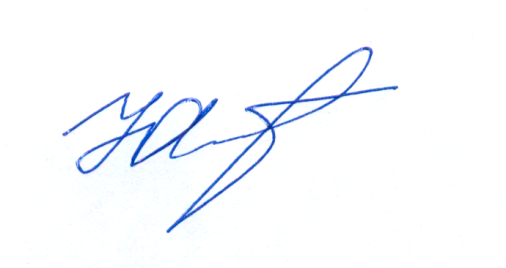 Председатель Алтайской краевой организации Общероссийского Профсоюза образования 				      Ю.Г. Абдуллаев17 марта 2022 г., Барнаул, Дом Союзов